Year 6 – Home Learning Challenge 11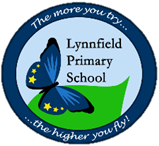 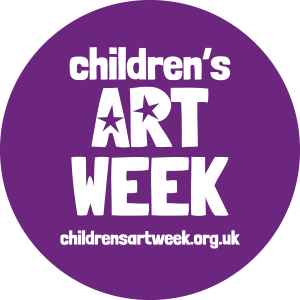 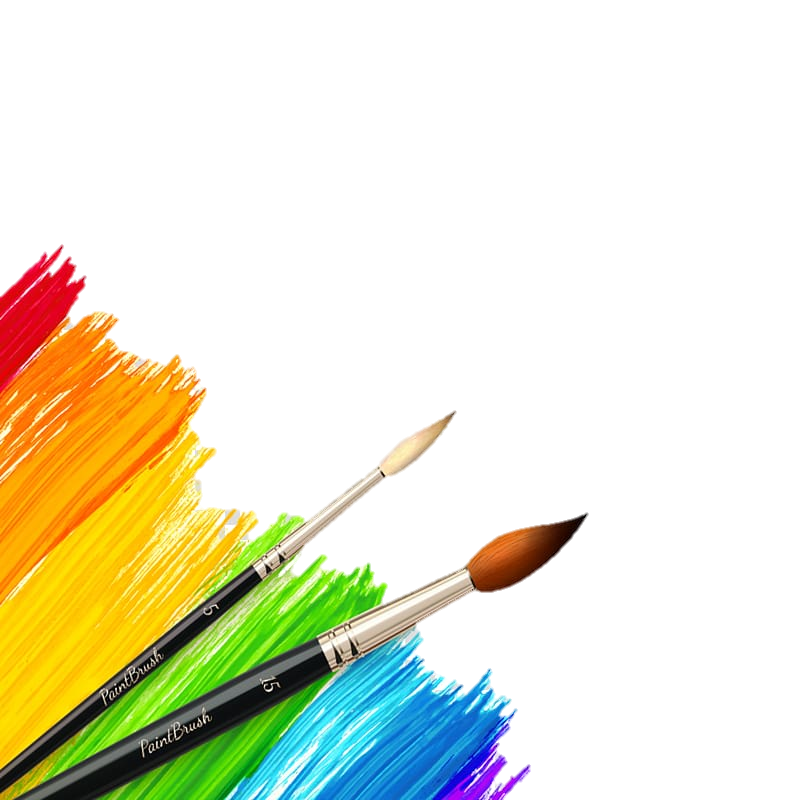 Spellings 
Spellings 
DisastrousEquipmentEmbarrassEspeciallyEnvironmentExaggerateEquipExcellentequippedexistence